Escuela de Comercio Nº 1 “Prof. José Antonio Casas” – Jujuy 2021 - “Año del Bicentenario del Día Grande de Jujuy”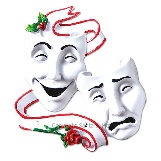 TRABAJO PRÁCTICO N°6: 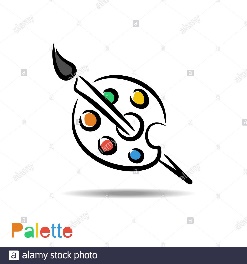 2° Representación Teatral- Géneros TeatralesARTES   -   3° 5taDocentes:  Prof. Mónica Velásquez (Teatro)     Prof.  Mariela Alvarado (Artes Visuales)TEMA:  Géneros Teatrales (Comedia, Parodia, Grotesco y Sainete)Actividad:Realizar la 2da representación teatral, de manera individual y eligiendo un género del Trabajo Práctico N°5 representándolo a través de un TikTokAclaraciones:El tema es de libre elección siempre y cuando guarde respeto en el vocabulario, gestos y vestimenta. El trabajo puede realizarse de manera individual o acompañados con integrantes de la familia.En cuanto a la caracterización del personaje,  deberá contar con al menos un elemento o utilería que lo caracterice  y tratar de imitar tanto la parte física como psicológica del personaje que representará o imitará.Para Leer y saber:¿Qué es Tik Tok?   TikTok es una App (aplicación) de redes sociales que permite grabar, editar y compartir videos cortos (de 15 a 60 segundos) ¿Porque Tik Tok? Porque es una  herramienta para la estrategia de evaluación de contenidos de ARTES en este tiempo de virtualidadPorque puedes mostrar tus habilidades mediante esta herramienta digital de manera entretenida.Observación: Los ejemplos se darán en clase virtualBIBLIOGRAFIA 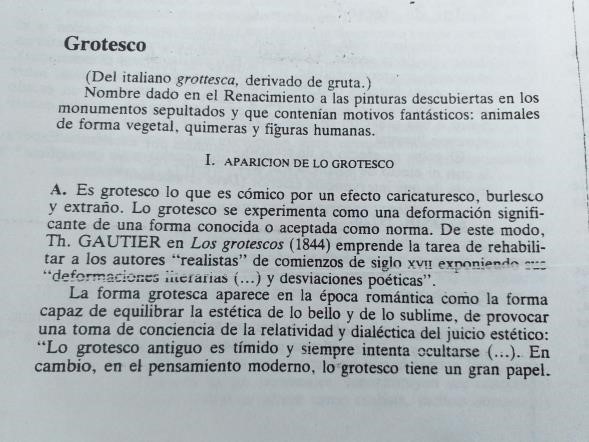 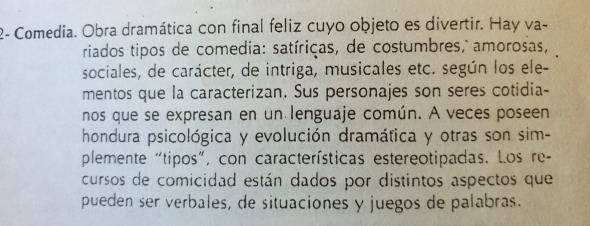 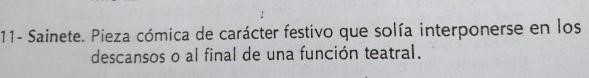 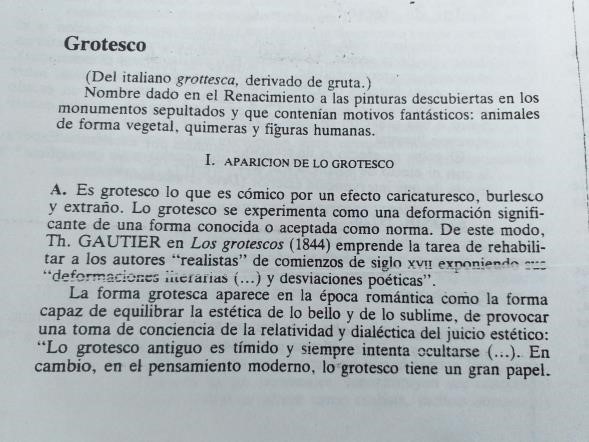 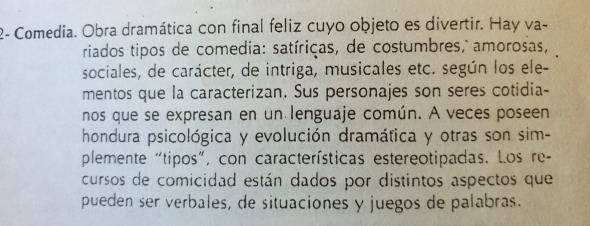 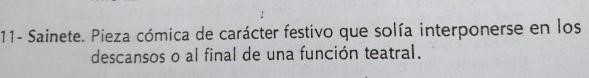 